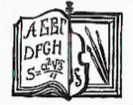 СРЕДНО  УЧИЛИЩЕ“СВЕТИ КЛИМЕНТ ОХРИДСКИ“ГР. СИМЕОНОВГРАД, УЛ. “ХРИСТО БОТЕВ” №37тел.: Директор 03781/2041; e-mail: info-2604004@edu.mon.bgУТВЪРДИЛ:ДИРЕКТОР:________________      /Теодоринка Иванова/ПРОГРАМА ЗА ПРЕДОСТАВЯНЕ НА РАВНИ ВЪЗМОЖНОСТИ И ЗА ПРИОБЩАВАНЕ НА УЧЕНИЦИТЕ ОТ УЯЗВИМИ ГРУПИ В СУ „СВ.КЛИМЕНТ ОХРИДСКИ”- СИМЕОНОВГРАДУЧЕБНА 2023/2024 ГОДИНАВЪВЕДЕНИЕ Образованието у нас и в световен мащаб днес е изправено пред сериозни предизвикателства: все по-често се сблъскваме с представители на различни култури, различни от нашите ценности и норми, традиции и гледни точки. Глобализацията създаде условия хората да пътуват, да живеят на различни места по света, да учат в интернационална среда. Това налага изграждането на един нов комплекс от умения за общуване и познания за другите; за възможните точки на различие и начините за тяхното преодоляване; за толерантност към другите – и понякога към самите себе си. Често явление е педагогическите специалисти в българското училище да изпълняват своята мисия в групи и паралелки с деца и ученици от уязвими групи.Това води до необходимостта от приобщаване на различните, на уязвимите, на „изключените“ от обществото. Именно образованието се явява механизмът, чрез който те ефективно могат да бъдат включени, така че да намерят работа, да преодолеят икономическите бариери, които създават бедността и нищетата, да преодолеят културните различия и конфликти и да станат равноправни участници в обществото. По отношение на приобщаването изводите, които идват от образователната практика, говорят за това, че то започва с признаването на различията между децата и учениците. Учителят е този, който трябва много добре да познава всички възможни различия, с които ще се сблъска в своята практика, за да може да ги управлява по възможно най-безболезнения и безконфликтен начин, когато работи с децата или учениците, техните родители, обществото.СУ «Св.Климент Охридски» - Симеоновград е институция, която спазва препоръките на Съвета на Европа, отправени към всички организации да работят активно в областта на интегрирането на хора с увреждания и уязвими групи. В нашето училище се създават условия за достъпна качествена грижа за учениците, така че техните родители да могат да търсят възможности за образование и професионална реализация. При децата в училищна възраст се обръща особено внимание, както на семейството като важен фактор за развитието на подрастващите, така и на индивидуалните особености на всяко дете. Различията между учениците в зависимост от техните интереси, познания, умения, минало, майчин език, постижения или увреждане, могат да бъдат ресурси в подкрепа на ученето.В &1 т. 3 на Наредбата за финансирането на институциите в системата на предучилищното и училищно образование е дадено следното определение за деца и ученици от уязвими групи: „Деца и ученици в основната степен на образование, застрашени от отпадане от системата на предучилищното и училищното образование или чийто достъп до образование е поставен в повишен риск, поради ниското образователно ниво на родителите/настойниците им и свързаните с това неблагоприятна позиция на пазара на труда и риск от социално изключване“. През 2019 г. СУ ”Св.Климент Охридски” е включено в списъка на училищата, утвърден от министъра на образованието и науката за разпределението на средства от държавния бюджет за работа с деца и ученици от уязвими групи. Предоставената сума за финансовата 2023 г. е в размер на ……………………….лв.В СУ «Св.Климент Охридски» - Симеоновград уязвими групи са:По социален признак:Ученици с починали родители;Ученици с един починал родител;Ученици, отглеждани от близки роднини и настойници;Ученици от социално-слаби семейства;По признак здравни и възрастови проблемиУченици с хронични заболявания;Ученици с проблемен пубертет;По етнически признакУченици от ромска и турска етническа общност, които не владеят българския език на ниво - достатъчно, за да се справят с учебните си задачи;Психологически факториУченици в риск от насилие или тормоз.Уязвимите групи ученици имат право на зачитане, уважение и закрила от закона. Отношението ни към тях е основано на признаване на тяхната равнопоставеност и равни възможности. За нас те са важна и пълноценна част от училищното общество и затова работим за тяхната социална интеграция и социално включване.Ние възприемаме уязвимите групи от ученици като хора със способности и потенциал, а не като хора единствено с проблеми и ограничения. Равните възможности означават да се отстранят всички социални бариери – физически, финансови, социални, психологически, които ограничават пълноценното участие на учениците от уязвимите групи в училищния живот. Това, което училището може да направи за гарантирането на техните права е осигуряването на достъп до образователни услуги, които са достъпни и за всички останали граждани, както и да провежда социална политика и политика на приобщаване. ОСНОВНИ ПРИНЦИПИ НА ПРОГРАМАТА ЗА ПРЕДОСТАВЯНЕ НА РАВНИ ВЪЗМОЖНОСТИ И ПРИОБЩАВАНЕ НА ДЕЦА И УЧЕНИЦИ ОТ УЯЗВИМИ ГРУПИ:Всяко дете има право на достъп до образование независимо от етническия му произход, наличието на увреждане или икономическото положение на семейството му и това право е залегнало в Конвенцията на ООН за правата на детето.Процесът на приобщаване се състои в търсене на ресурсите на всяко дете за активното му участие в училищната общност.Според Алианса за приобщаващо образование има девет водещи принципа на приобщаващото образование и те са:Човек е ценен независимо от неговите способности или от неговите постижения.Всяко човешко същество е способно да чувства и да мисли.Всяко човешко същество има правото да общува и да бъде чуто.Хората се нуждаят един от друг.Истинското образование може да се случи единствено чрез истински взаимоотношения.Всички хора се нуждаят от подкрепа и приятелско отношение от хора на своята възраст.Прогрес в ученето се постига чрез надграждане на това, което човек може да прави, а не на това, което не може.Различията внасят здравина в отношенията в обществото.Сътрудничеството е за предпочитане пред конкуренцията.ЦЕЛТА НА ТАЗИ УЧИЛИЩНА ПРОГРАМА Е: Да се набележат и изпълнят политики и мерки за предоставяне на равни възможности за образование и обучение и за приобщаване на учениците от уязвимите групи в СУ „Св. Климент Охридски” – Симеоновград.ПОДЦЕЛИ:Да се реализира социална училищна политика за преодоляване на негативните социални фактори от живота на учениците от уязвимите групи.Да се изгради позитивна учебна и възпитателна среда в СУ „Св. Климент Охридски”, в която се осъществява пълноценна интеграция на учениците от различни етноси в класовете;Да се извършва превенция на насилието и тормоза.Да се реализира здравно образование на подрастващите за по-лесно преодоляване на здравни и възрастови проблеми.5. Да се активизира дейността на класните ръководители, възпитатели и педагогическия        колектив, относно преодоляване на образователните трудности и наличие на конфликтни        отношения със съученици или учители.      6. Да се създаде добра връзка между всички заинтересовани страни – административно ръководство на училището/учител/възпитател/родител/ученик/социални партньори/НПО и др. за преодоляване на проблемите на уязвимите групи ученици.      МЕРКИ ЗА РЕЛИЗИРАНЕ НА ЦЕЛИТЕ:  Контролът по изпълнение на училищната програма се осъществява от директора.Настоящата програма е създадена на основание чл. 263, ал. 1, т. 9 от Закона за предучилищното и училищното образование, приета е с Решение на Педагогическия съвет – Протокол № 1 от 18.09.2023 г. и е утвърдена със заповед на директора №РД- 33/19.09.2023 г. Комисия: Милена Стоева………………...                   Георги Христозов……………..                   Антоанета Симеонова…………                   Павлина Петрова……………...                   Яна Димитрова………………..№ДейностСрок Отговорник 1.Прием на ученици независимо от социален и етнически статус и оформяне на паралелките без дискриминация по пол, раса, социален статус и етническа принадлежност.Съгласно график на МОНДиректор, Комисия по приема2.Идентифициране на ученици, които имат необходимост от обща и допълнителна подкрепа. В началото на всеки учебен срок и в края на учебната годинаЗДУД,Класен, ръководител, учители,училищен психолог, медиатор3.Определяне на координатор за подкрепа за личностно развитиеДо 01.10Директор4.Отпускане на месечни стипендии (ПМС 328/21.12.2017 г., изм. и доп. с ПМС № 20/01.02.2019 г.): Чл. 4. (1) 1. за постигнати образователните резултати;Чл. 4. (1) 2. за подпомагане на достъпа до образование и предотвратяване на отпадането; Чл. 4. (1) 3. за подпомагане на ученици с трайни уврежданияЧл. 4. (1) 4. за ученици без родители;Чл. 4. (2) за ученици само с един родител.Началото на учебната година и/или от началото на втория учебен срокОт началото на месеца, следващ месеца, през който е възникнало основанието за получаването имДиректор, Комисия за стипендии5.Отпускане на еднократни стипендии (ПМС 328/21.12.2017 г., изм. и доп. с ПМС № 20/01.02.2019 г.):Чл. 5. (1) 1. преодоляване от ученика на еднократни социални обстоятелства, свързани с достъпа му до образование;Чл. 5. (1) 2. постигнати високи резултати от ученика в учебната, извънкласната или извънучилищната дейност.Веднъж на всеки учебен срокДиректор, Комисия за стипендии6.Отпускане на месечна целева стипендия(ПМС328/21.12.2017 г., изм. и доп. с ПМС № 20/01.02.2019 г.):Чл. 6. (1) за покриване на конкретни разходи, свързани с обучението на ученикаНачалото на учебната година и/или от началото на втория учебен срокДиректор, Комисия за стипендии7.Популяризиране на добри практики и възможности за участие в мрежи за включване на родителите и местната общност в мерки за преодоляване на проблемите на уязвимите групиМинимум два пъти годишно-през октомври и мартКласни ръководители, възпитатели8.Функциониране на обществен съвет за включване в осъществяването на граждански контрол в управлението на образователната институцияСъгласно Глава трета от Правилник за създаването, устройството и дейността на обществените съвети към детските градини и училищата Директор 9.Семинари, кръгли маси, дискусии за повишаване отговорността на родителите и тяхната активност за сътрудничество с учителите и училищното ръководство с цел развитието на децата им с фокус върху родители от уязвими групи за насърчаване на редовното посещаване на училищетоМинимум 4 пъти годишно по график на Обществения съвет и по време на общоучилищни и индивидуални родителски срещиОбществен съвет, МО на класните ръководители и възпитателите10.Здравни беседи, психологическа подкрепа на подрастващите за по-лесно преодоляване на здравни и възрастови проблеми, превенция на ранните браковеСъгласно план на класния ръководител и възпитателяКласен ръководител, възпитател, медицинско лице към училището11.Спазване на училищните политики за ненасилие и изграждане на позитивна училищна общностПрез цялата учебна годинаУчилищен координационен съвет за справяне с училищния тормоз, ученици, педагогически специалисти и непедагогически персонал12.Осигуряване на учебни помагала и материали, дрехи и обувки на социално слаби ученици, награди на ученици от възстановените на гимназията средства от спрени помощи за отглеждане на деца. Осигуряване на интернет  и таблети на социално слаби ученици(при необходимост). Осигуряване на учебници и учебни помагала и материали на учениците от гимназиален етап.В началото на учебната година и при идентифицирана нуждаКомисия за разпределяне на средствата от спрени помощи за отглеждане на деца13.Развиване на индивидуалното и груповото наставничество за оказване на помощ на ученици, родители и педагогически специалисти с цел преодоляване на трудности в образователен, социален или личен планПрез цялата учебна годинаУчители, възпитатели, ученически съвет14.Дейности на училищната библиотека, свързани с четивна грамотност и библиотечно-информационно обслужване;01.11 и 23.04 /Ден на народните будители и Денят на книгата/отг. за библиотеката, учители БЕЛ15.Осигуряване на ефективна комуникация за навременното идентифициране и разрешаване на възникнали проблемиПрез цялата учебна годинапедагогически съветник, учители, възпитатели, родители, ученици, обществен съвет16.Запознаване с празниците на различните етноси – организиране на празненстваПо календарния план за ЧК и като общоучилищни мероприятия по повод празниците: Байрям, Банго Васил, Коледа и др.Класни ръководители, учители по БЕЛ и История и цивилизация17.Работа по развитие на класа като екип.В час на класа и провеждане на спортни и др. мероприятияКласни ръководители18.Участие на ученици в общоучилищни празненства, конкурси, състезания, занимания по интереси, проекти, национални програми  и др. мероприятия – без ограничение на техния социален статус и етническа принадлежност. ФУЧ” Фолклор на етносите”. Взаимодействие с АМАЛИПЕ” Равен достъп до средното образование” – Всеки ученик ще бъде отличник”. Работа по проект   „ Подкрепа за успех” По време на цялата учебна годинаОтговорниците за конкретното мероприятие19.Прилагане на ефективни техники и стратегии за работа в мултикултурна средапостояненпедагогически специалисти20.Организиране и функциониране на “Училище за родители“Октомври – юниДиректор, екип учители21.Назначаване на образователен медиатор по трудов договор от средствата за работа с уязвими групи в бюджета на училището.Преди началото на учебната годинадиректор22.Повишаване мотивацията на колектива на СУ „Св.Климент Охридски” чрез допълнителни възнаграждения за работа с уязвими групи съгласно ВПРЗПо график, определен във ВПРЗ и заповед на директорадиректор23.24.Екипна работа на учителите от един класпрез учебната годинапреподаватели, класен ръководител25.Анализ на възникналите проблеми или затруднения в работата с ученици от уязвимите групи и сформиране на работни екипи за подкрепа на децата в рискпрез учебната годинаекип за работа с деца в риск26.Съвместна работа с представителите на ЦОП- гр. Симеоновградпрез учебната годинакласен ръководител, преподаватели27.Провеждане на тематични педагогически съвети, свързани с приобщаването на ученици от уязвимите групипрез учебната годинадиректор